17.04. 52грВлияние человека на биосферу. Последствия деятельности человека в окружающей среде.Влияние человека на биосферу началось с момента появления человечества. И хоть, казалось бы, с разработкой новых технологий, негативное влияние должно уменьшиться, но это не так. Люди не только не умеют обращаться с природой, но даже специально ей вредят, просто ради прибыли. О положительном и негативном влиянии человека на биосферу и пойдет речь в статье.ПлюсыПоложительное влияние на биосферу крайне спорный вопрос. Даже чтобы сделать что-нибудь хорошее для природы, человек берет из нее что-нибудь. То есть отбирает, а затем возвращает, и то, не сполна. Таким образом, крохи положительного влияния никоим образом не могут спасти положения. Поэтому большинство экологов и исследователей считают, что пользы для биосферы человек не несет никакой. И все же можно постараться выделить несколько положительных моментов.Искусственные насаждения позволяют улучшить экологию.Благодаря многим благотворительным фондам отдаленные от цивилизации регионы могут получать помощь в виде чистой воды, качественной еды и так далее.Технический процесс, а также медицина – главные плюсы воздействия и влияния человека на природу. Хотя многие считают, что это не является плюсом, однако лекарства разрабатываются не только для людей, но также для животных, растений. Таким образом, человек «возвращает» взятые ресурсы для лечения растений, животных и так далее.Многие виды считаются исчезающими именно из-за влияния человека. Но тот же человек делает многое, чтобы они не исчезли и вновь увеличились в численности. Делается это посредством заповедных зон и других специализированных мест.Минусы        Негативное влияние человека на биосферу просто колоссально! Человек тянет из природы все возможные соки, а когда возможности заканчиваются, осваивает новые территории, чтобы заполонить и их. Таким образом, планете приходится «выживать» в крайне экстремальных условиях.Появление новых заболеваний связано в первую очередь с человеком. Испытания, исследования и жажда открытий не всегда положительно отражается на людях и окружающей среде.Вырубка лесов не только вредит экологии, но даже людям. Паводки считаются одной из причин неконтролируемой вырубки деревьев в гористой местности. Деревья влияют на климат, а также считаются «легкими» планеты. И все же человек безжалостно их рубит. А причины для этого могут быть не такими уж и существенными.Из-за постоянного использования пестицидов и химикатов, а также использования земли для увеличения урожаев, почва истощается. При этом ей нужно все время обновляться. Если бы человек давал возможность земле на отдых, проблем было бы меньше.Выброс токсичных отходов в мировые океаны, реки, озера, моря. Да, правительство старается контролировать подобное кощунство, но никто не дает гарантий, а тем временем настолько необходимая для выживания людей вода, превращается в контейнер для мусора.Неконтролируемое потребление водных ресурсов. Во всем мире люди используют воду без каких-либо ограничений. В некоторых же областях воды вообще нет или настолько мало, что люди умирают от жажды или из-за загрязнения водных источников.Вытеснение фауны и флоры из мест их родного обитания. Это сильно вредит животным и растениям, а порой приводит к полному уничтожению и вымиранию целых видов. Человек не сильно беспокоится о последствиях, пока те не произойдут. И лишь затем появляются причины задуматься и изменить свое отношение к экологии и окружающей среде.Некоторые растения и животные не вытеснялись, а просто были уничтожены человеком из-за шкуры, мяса или других каких-нибудь важных вещей.Загрязнение атмосферы происходит посредством токсичных газов. Их производят заводы, машины и так далее. В результате учащаются кислотные дожди, человек дышит вредным воздухом, портится экосистема, страдает зеленая «шапка» планеты.Захламление Земли. Лишь в некоторых странах, и то, в малом количестве, имеются заводы по переработке мусора, пластика, стекла и так далее. Но в большинстве стран их нет. Ненужный мусор сваливается на свалки, где гниет и просто лежит столетиями, ведь не весь мусор быстро перегнивает. Таким образом, планета страдает от этого хлама. Мусора становится все больше, но с ним никто и ничего не делает. Однажды люди просто начнут жить в нем, ведь свалки не резиновые их также нужно расширять.ВыводКак видно, отношение человека к биосфере, в которой он также живет, нелицеприятное. Новые технологии и достижения не помогают человеку улучшить ситуацию, при этом численность населения растет, и все что можно сделать – увеличивать плантации и поголовье скота на фермах. Однако если проанализировать разные действия человека, то дело даже не в численности. Просто людям трудно экономить или хотя бы просто понять ценность природы. Тонны еды выбрасываются или сжигаются, другая сгнивает за ненадобностью, атмосфера страдает от того, что людям хочется иметь личное авто, океаны чахнут от нежелательного влияния отходов и токсинов, почва же умирает под натиском человеческой жадности.Выполните практическую работу.Практическая работа №13 «Составление схем передачи веществ и энергии (цепей питания)»Цель:Ход работы.1.Назовите организмы, которые должны быть на пропущенном месте следующих пищевых цепей: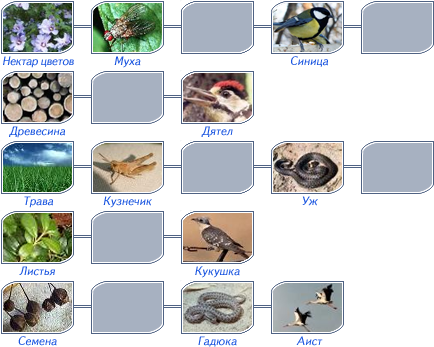 Из предложенного списка живых организмов составить трофическую сеть: трава, ягодный кустарник, муха, синица, лягушка, уж, заяц, волк, бактерии гниения, комар, кузнечик. Укажите количество энергии, которое переходит с одного уровня на другой.Зная правило перехода энергии с одного трофического уровня на другой (около10%), постройте пирамиду биомассы третьей пищевой цепи (задание 1). Биомасса растений составляет 40 тонн.Вывод: что отражают правила экологических пирамид?